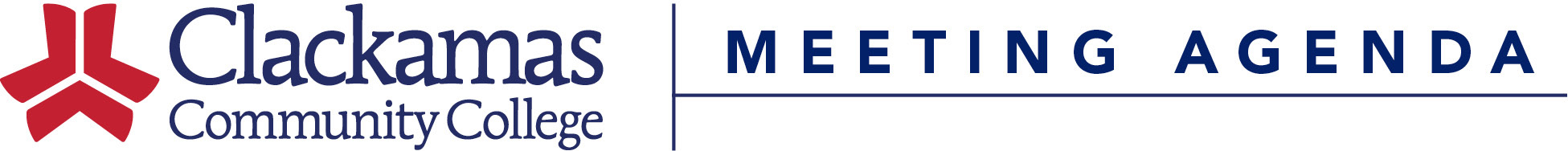 1.  Check-In and welcome for Maria--Everyone2.  Trip updates 3.  CCID renewal--Sue4.  Class formatting question and discussion—Jane5.  Sue’s Incredible Video Display 6.  Discussion of marketing and fundraising for Ireland trip.7.  Guest speaker discussion.  (I have not had the time to follow up on this.)8.  Anything else?